Big Ideas- How and why do Christians read the Bible?Christian values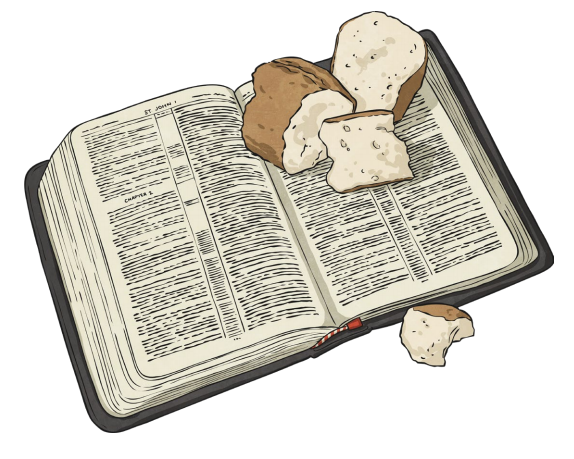 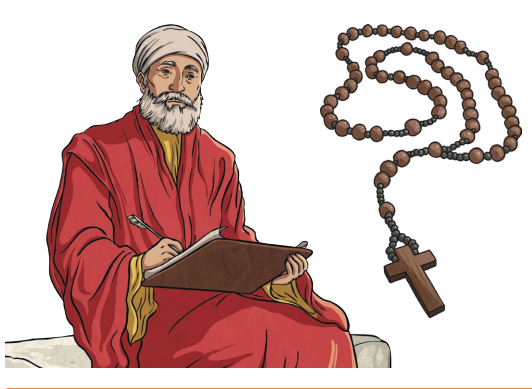 Wisdom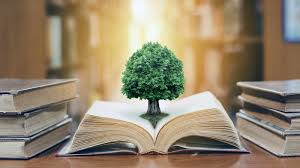 the quality of having experience, knowledge, and good judgement; the quality of being wiseFaith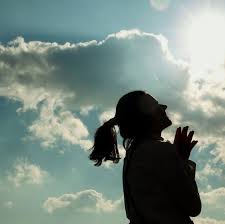 complete trust or confidence in someone or something.Key vocabularyDefinitionsacred Very holy and special.Christians People who follow the religion of Christianity.revelationThe Christian belief that God reveals himself to people through words or actions.Bible The holy book followed by ChristianspsalmsPoems and songs recorded in the Bible.parablesA story told by Jesus, to teach a particular lesson.proverbsWise sayings recorded in the Bible.Old TestamentThe Old Testament contains stories and writings from before the birth of Jesus. The first five books of the Old Testament (the books of Moses) are also sacred texts to Jewish people.New TestamentThe New Testament is about the life and teachings of Jesus and his followers. The final book in the Bible is a prophecy about how Jesus will return one day.